                                   COMISION ARQUIDIOCESANA DE LITURGIATRIDUO DEL MILAGRO CELEBRACIONES EUCARISTICAS                                                             INDICACIONESMis hermanos, me permito recodarles que, según el Calendario Propio de nuestra Arquidiócesis, aprobado por la Congregación para el Culto Divino y la Disciplina de los Sacramentos, el 28 de abril de 2007 - Prof. N. 466/07/L, los próximos domingo 13 y martes 15 de septiembre del corriente, en todo el territorio de nuestra arquidiócesis se deberán celebrar, en todas los Misas las solemnidades del Señor y de la Virgen del Milagro; es por eso, que les pido tener en cuenta las siguientes indicaciones, en bien de todo el santo Pueblo fiel de Dios. Sábado 12 de septiembre Misas de la mañana: Memoria obligatoria (trasladada) de San Juan Crisóstomo, obispo y doctor de la Iglesia. Misas de la tarde y noche: Solemnidad de la Virgen del Milagro (Oraciones menores propias. Gloria. Credo. Lecturas bíblicas propias). Domingo 13 de septiembre
Misas de la mañana, tarde y noche: Solemnidad de la Virgen del Milagro (Oraciones menores propias. Gloria. Credo. Lecturas bíblicas propias). Lunes 14 de septiembre
Misas de la mañana: Fiesta de la Exaltación de la Santa Cruz (Oraciones menores propias. Gloria. Lecturas bíblicas propias). Misas de la tarde y noche: Solemnidad del Señor del Milagro (Oraciones menores propias. Gloria. Credo. Lecturas bíblicas propias).Martes 15 de septiembre
Misas de la mañana, tarde y noche: Solemnidad del Señor del Milagro (Oraciones menores propias. Gloria. Credo. Lecturas bíblicas propias).Miércoles 16 de septiembre
Misas de la mañana, tarde y noche: Memoria obligatoria (trasladada) de Nuestra Señora de los Dolores. Salta, 11 de septiembre de 2020.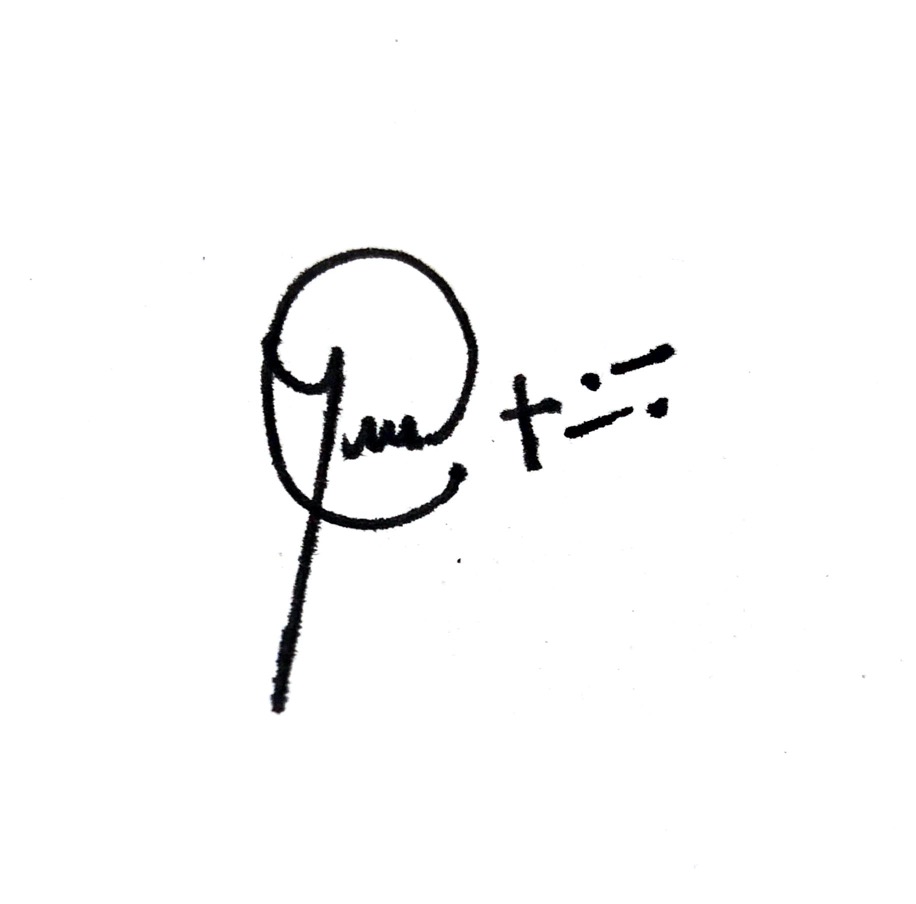 Pbro. Lic. Raúl Javier Mamani